Foreign trade turnover of goods in total and by countries in January 2021Foreign trade turnover in January 2021 in exports at current prices amounted to PLN 86.6 bn, while in imports - PLN 82.9 bn. The positive balance reached the level of PLN 3.7 bn, while in the same period of 2020 year amounted to PLN 1.1 bn. In comparison to the corresponding period of 2020 exports increased by 1.0%, while imports decreased by 2.0%.Foreign trade turnover expressed in US dollars and in EURExports expressed in USD amounted to 23.5 bn, while imports amounted to USD 22.4 bn (an increase in exports of 4.8% and in imports of 1.7%). The positive balance reached the level of USD 1.0 bn, while in the same period of 2020 year amounted to USD 0.3 bn. Exports expressed in EUR amounted to 19.2 bn, while imports amounted to EUR 18.4 bn (a decrease in exports of 4.3% and in imports of 7.2%). The positive balance reached the EUR 0.8 bn, EUR 0.3 bn in the same period of 2020.Foreign trade turnover of goods in total and by groups of countriesPoland has the largest share in total exports with the developed countries – 87.1% (of which EU 75.7%) and in imports – 61.5% (of which EU 53.3%), in comparison with 87.9% (of which EU 75.7%) and 63.7% (of which EU 53.2%) in the corresponding period in 2020 year. However, the smallest share was observed with the countries of Central and Eastern Europe, which in total exports amounted to 4.9%, and in imports – 7.2%, in comparison with 5.3% and 7.8% in the January 2020 period.The negative balance was recorded with the developing countries – minus PLN 19.0 bn (minus USD 5.2 bn, minus EUR 4.2 bn) and with the countries of Central and Eastern Europe minus PLN 1.7 bn (minus USD 0.5 bn, minus EUR 0.4 bn). The positive balance was obtained in turnover with the developed countries PLN 24.4 bn (USD 6.6 bn, EUR 5.4 bn), of which with the EU countries the balance of PLN 21.4 bn (USD 5.8 bn, EUR 4.8 bn).Table 1. Foreign trade turnover of goods in total and by groups of countriesForeign trade turnover by major countriesIn January 2021 among the main trade partners of Poland there was a decrease in exports to United Kingdom and Czechia and in imports – from United States, Russia, South Korea, France and Germany.The turnover with the top ten of Polish trade partners in exports accounted for 65.9% (66.3% in the same period of the last year), while in total imports – 64.7% (in comparison with 64,8% in January 2020) .The share of Germany in exports increased in comparison with the corresponding period of the last year by 0.4 pp and amounted to 28.2%, while in imports increased by 0.3 pp and accounted for 21.2%. The positive balance amounted to PLN 6.8 bn (USD 1.8 bn, EUR 1.5 bn) in comparison with PLN 6.1 bn (USD 1.6 bn, EUR 1.4 bn) in the same period of 2020. Table 2. Foreign trade turnover by major countries Imports by country of consignment – total and groups of countiesThe highest turnover in imports by country of consignment Poland recorded with the developed countries - PLN 59.5 bn, of which with the EU – PLN 55.6 bn, compared to PLN 61.6 bn, of which with the EU - PLN 55.4 bn in the same period of 2020.Table 3. Imports by country of consignment – total and groups of countiesImports by country of consignment – countriesThe share of Germany in imports by country of consignment in comparison with imports by country of origin was higher by 6.3 pp, accordingly the share of the Netherlands was higher by 2.3 pp, Belgium by 1.6 pp, Czechia by 0.9 pp and France by 0.4 pp. Table 4. Imports by country of consignment – countries In January 2021 trade turnover in goods according to the SITC nomenclature compared to the same period of 2020 year, reported a greater decrease in commodity sections in imports than in exports.In exports the largest increase concerned animal and vegetable oils, fats and waxes (by 29.9%), manufactured goods classified chiefly by material (by 4.2%), miscellaneous manufactured articles (by 4.1%), chemicals and related products (by 2.8%) and machinery and transport equipment (by 1.1%), while a decrease was reported among others in mineral fuels, lubricants and related materials (by 23.9%), beverages and tobacco (by 18.4%), crude materials inedible, except fuels (by 5,5%) and food and live animals (by 1.3%).In imports the largest increase was recorded in miscellaneous manufactured articles (by 5.3%), manufactured goods classified chiefly by material (by 2.0%) and chemicals and related products (by 1.6%), while a decrease was observed in mineral fuels, lubricants and related materials (by 25.3%), food and live animals (by 10.3%), beverages and tobacco (by 7.5%), crude minerals inedible, except fuels (by 6.2%), animal and vegetable oils, fats and waxes (by 6.1%) and in machinery and transport equipment (by 2.3%).Chart 1. Composition of exports by sections according to SITC nomenclature in January 2021Chart 2. Composition of imports by sections according to SITC nomenclature in January 2021In case of quoting Statistics Poland data, please provide information: “Source of data: Statistics Poland”, and in case of publishing calculations made on data published by Statistics Poland, please include the following disclaimer: “Own study based on figures from Statistics Poland”SPECIFICATIONI 2021I 2021I 2021I 2021I 2021I 202120202021SPECIFICATIONbn PLNbn USDbn EURI 2020 = 100I 2020 = 100I 2020 = 100I    I    SPECIFICATIONbn PLNbn USDbn EURPLNUSDEURstructure in %structure in %Exports86.623.519.2101.0104.895.7100.0100.0Developed countries 75.420.416.7100.1103.894.887.987.1of which EU  65.617.814.6101.1104.995.875.775.7           of which  euro-zone 51.814.011.5102.6106.597.258.959.8Developing countries 6.91.91.5118.8123.3112.66.88.0Count. of Cent. and East. Europe4.31.20.994.097.589.05.34.9Imports (country of origin)82.922.418.498.0101.792.8100.0100.0Developed countries 51.013.811.394.798.289.763.761.5of which EU  44.212.09.898.2101.993.153.253.3           of which  euro-zone 36.59.98.198.6102.393.443.844.1Developing countries 26.07.05.8107.6111.7102.028.531.3Count. of Cent. and East. Europe5.91.61.390.193.585.47.87.2Balance 3.71.00.8.....Developed countries 24.46.65.4.....of which EU  21.45.84.8.....           of which  euro-zone 15.34.13.4.....Developing countries -19.0-5.2-4.2.....Count. of Cent. and East. Europe-1.7-0.5-0.4.....SPECIFICATION I  2021I  2021I  2021I  2021I  2021I  202120202021SPECIFICATION bn PLNbn USDbn EURI 2020 = 100I 2020 = 100I 2020 = 100I        I        SPECIFICATION bn PLNbn USDbn EURPLNUSDEURstructure in %structure in %EXPORTSEXPORTSEXPORTSEXPORTSEXPORTSEXPORTSEXPORTSEXPORTSEXPORTS1. Germany 24.46.65.4102.4106.397.027.828.22. France 5.61.51.2100.8104.595.56.56.43. Czechia 5.01.31.192.896.387.96.25.74. Italy4.31.21.0111.3115.5105.44.55.05. United Kingdom4.11.10.979.382.275.16.04.76. Netherlands4.01.10.9104.7108.699.24.54.77. Sweden 2.60.70.6107.0111.0101.32.83.08. Spain2.50.70.6102.6106.497.22.82.99. United States2.30.60.5100.5104.295.22.72.710. Russia2.30.60.5104.5108.599.02.52.6IMPORTS (country of origin)IMPORTS (country of origin)IMPORTS (country of origin)IMPORTS (country of origin)IMPORTS (country of origin)IMPORTS (country of origin)IMPORTS (country of origin)IMPORTS (country of origin)IMPORTS (country of origin)1. Germany17.64.83.999.6103.394.320.921.22. China13.13.62.9110.6114.8104.814.015.83. Russia 4.41.21.083.386.478.96.35.34. Italy3.91.10.9100.8104.595.54.64.75. Netherlands 3.00.80.7110.7114.8104.83.23.66. Czechia 2.80.80.6100.7104.495.43.33.37. France2.70.70.690.493.785.63.53.28. United States2.20.60.564.867.261.34.12.79. South Korea 2.10.60.589.692.984.82.82.610. Belgium1.90.50.4108.1112.2102.42.12.3SPECIFICATIONI  2021I  2021I  2021I  2021I  2021I  202120202021SPECIFICATIONbn PLNbn USDbn EURI 2020 = 100I 2020 = 100I 2020 = 100I    I    SPECIFICATIONbn PLNbn USDbn EURPLNUSDEURstructure in %structure in %Imports (country of consignment)82.922.418.498.0101.792.8100.0100.0Developed countries 59.516.113.296.6100.291.572.971.8of which EU  55.615.112.4100.3104.195.065.567.1           of which  euro-zone 46.812.710.4100.5104.395.255.156.5Developing countries 17.14.63.8109.1113.2103.418.520.6Countries of Cent. and East. Europe6.31.71.486.489.681.88.67.6Balance 3.71.00.8.....Developed countries 15.94.33.5.....of which EU  10.02.72.2.....           of which  euro-zone 4.91.31.1.....Developing countries -10.1-2.7-2.3.....Countries of Cent. and East. Europe-2.0-0.6-0.5.....SPECIFICATIONI 2021I 2021I 2021I 2021I 2021I 202120202021SPECIFICATIONbn PLNbn USDbn EURI 2020 = 100I 2020 = 100I 2020 = 100I I SPECIFICATIONbn PLNbn USDbn EURPLNUSDEURstructure in %structure in %IMPORTS (country of consignment)IMPORTS (country of consignment)IMPORTS (country of consignment)IMPORTS (country of consignment)IMPORTS (country of consignment)IMPORTS (country of consignment)IMPORTS (country of consignment)IMPORTS (country of consignment)IMPORTS (country of consignment)1. Germany 22.86.25.1100.5104.295.226.827.52. China 8.72.31.9109.9114.0104.19.510.43. Netherlands 4.91.31.1109.8113.9104.05.35.94. Russia 4.71.31.081.784.877.46.85.65. Italy3.81.00.9100.5104.395.24.54.66. Czechia 3.50.90.8100.2104.094.94.14.27.  Belgium 3.30.90.7109.3113.4103.53.53.98. France3.00.80.789.793.185.04.03.69. Slovakia2.20.60.5119.2123.7113.02.22.710.  South Korea   2.00.50.4122.0126.5115.51.92.4Prepared by:Trade and Services DepartmentDirector Ewa Adach - Stankiewicz Office: tel: (+48 22) 608 31 24Issued by:
The Spokesperson for the President of Statistics PolandKarolina BanaszekMobile: (+48) 695 255 011Press Office Office: tel: (+48 22) 608 34 91, (+48 22) 608 38 04 e-mail: obslugaprasowa@stat.gov.pl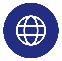 www.stat.gov.pl/en/Press Office Office: tel: (+48 22) 608 34 91, (+48 22) 608 38 04 e-mail: obslugaprasowa@stat.gov.pl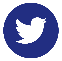 @StatPolandPress Office Office: tel: (+48 22) 608 34 91, (+48 22) 608 38 04 e-mail: obslugaprasowa@stat.gov.pl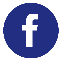 @GlownyUrzadStatystyczny